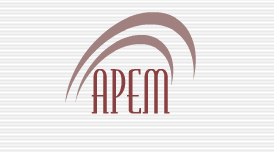 JORNADAS CONJUNTAS DE NEUROENDOCRINOLOGIA DIVISIÓN ENDOCRINOLOGIA HOSPITAL DE CLINICAS, UNIVERSIDAD DE BUENOS AIRESyAPEM (ASOCIACION PAMPEANA DE ENDOCRINOLOGIA Y METABOLISMO)DIRECTORA Prof. Dra. Graciela A. de CrossJUEVES 13 Y VIERNES 14 DE NOVIEMBRE DE 2014SANTA ROSA - LA PAMPAPROGRAMA PRELIMINAR:JUEVES 13Hipogonadismo-hipogonadotrófico. Disertante: Dr. Valdes Socin Hernan (Universidad de Lieja, Bélgica)Presentación de caso clínico y discusión; Hipogonadismo hipogonadotrófico. (a confirmar) Presenta: Dra. Alba Paola (APEM)Síndrome de Cushing. Disertante: Dr. Valdes Socin HernanPresentación de caso clínico y discusión; Enfermedad de Cushing y embarazo.Presenta: Dra. Pechín Andrea (APEM)VIERNES 14Tratamiento de la Acromegalia. Disertante: Dra. Danilowicz, Karina (Hospital de Clínicas José de San Martin, Universidad de Buenos Aires)Presentación de casos clínicos y discusión; Acromegalia (2 o 3 casos).Presentan: Dra. Ruffini Mariangeles y Dr. Vigovich Carlos (APEM) Metástasis en Región Selar.Presenta: Dra. Fischman, Daniela (APEM)Adenoma de Hipófisis no funcionante.                        Presenta: Dra. Pechín Andrea (APEM)